INDICAÇÃO Nº 4690/2018Indica ao Poder Executivo Municipal a limpeza de bueiro na Av. Juscelino K. de Oliveira no cruzamento com Rua do Césio, no Bairro Mollon. Excelentíssimo Senhor Prefeito Municipal, Nos termos do Art. 108 do Regimento Interno desta Casa de Leis, dirijo-me a Vossa Excelência para indicar que, por intermédio do Setor competente, promova a limpeza de bueiro na a limpeza de bueiro na Av. Juscelino K. de Oliveira no cruzamento com Rua do Césio, no Bairro Mollon. Justificativa:Este vereador foi procurado por munícipes, informando que o bueiro está entupido, causando forte odor, podendo atrapalhar o fluxo de água em caso de chuvas fortes.Plenário “Dr. Tancredo Neves”, em 09 de outubro de 2.018.  Carlos Fontes-vereador-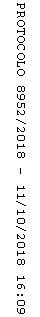 